	OMB No. 1121-0312:  Approval Expires [03/31/2018]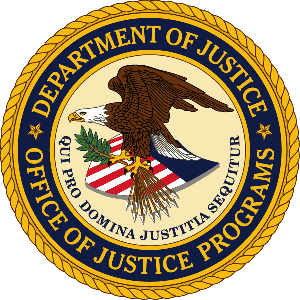 Survey of State Criminal History Information Systems, 2016Since 1989, the Survey of State Criminal History Information Systems has been used to collect the nation’s most complete, comprehensive and relevant data on the number and status of state-maintained criminal history records and on the increasing number of operations and services involving noncriminal justice background checks provided by the state repositories.  This data collection is supported by Cooperative Agreement No. 2011-MU-MU-K054 awarded by the Bureau of Justice Statistics, Office of Justice Programs, U.S. Department of Justice.  Please note: Completion of the survey is voluntary; however, doing so is a special condition placed on all National Criminal History Improvement Program (NCHIP) and NICS Act Record Improvement Program (NARIP) awards.Respondents using the online survey tool, accessible at http://www.search.org/surveys/repository/, to enter 2016 data can view previously submitted 2014 data for comparison purposes.  Where applicable, your state’s 2014 responses are displayed in color within each section of the online survey.  It is hoped that this information will help respondents complete the survey more accurately and efficiently.  The cover letter provides the password to gain access to your state’s online survey.  Direct your questions or comments to SEARCH staff Dennis DeBacco at 775-412-1950 or dennis@search.org.If more convenient, you may print the survey sections, complete them manually, and fax (916-392-8440) or mail them to the attention of Dennis DeBacco at SEARCH, 7311 Greenhaven Drive, Suite 270, Sacramento, CA 95831.  The deadline for survey submission is [                                 ].The survey is divided into six sections. You may submit each independently and not necessarily in the order presented.  This is done so that different people on your repository’s staff may submit the data for which they are responsible.  Repository directors are responsible to see that the survey is submitted in its entirety.  Please note the following:All reported data should be for calendar year 2016, or as of December 31, 2016.The term “felony” includes any crime classified as a felony under your state’s laws.  These offenses are generally punishable by a term of incarceration in excess of one year.  If your state’s laws do not use the term “felony,” please substitute functional equivalents, such as class 1, 2, 3 and 4 offenses in New Jersey and class A, B and C offenses in Maine.Questions that seek responses based on a “legal requirement” refer only to a state statute or a state administrative regulation having the force of law.If additional space is needed, please use the “Additional Comments” area at the end of each section.Please use the “Additional Comments” area at the end of each section to provide explanatory notes for responses that require explanation or when “no data is available,” and to describe significant changes between the current response and data reported in the 2014 survey. If a question is not applicable to your repository, please indicate “NA” in the “Additional Comments” area at the end of each section.Burden StatementUnder the Paperwork Reduction Act, we cannot ask you to respond to a collection of information unless it displays a currently valid OMB control number.  The survey will be sent to criminal history repositories in 56 jurisdictions, including the 50 States, the District of Columbia, American Samoa, Guam, the Northern Mariana Islands, Puerto Rico and the U.S. Virgin Islands.  The average time required for each agency to complete the survey is estimated at 6.5 hours.  Send comments regarding this burden estimate or any aspect of this survey, including suggestions for reducing this burden, to the Director, Bureau of Justice Statistics, 810 Seventh Street, NW, Washington DC 20531.  Do not send your completed form to this address.SECTION I: REPOSITORYThe following questions relate to descriptions of your state’s criminal history record information and master name index databases:How many subjects (individual criminal offenders) were in your criminal history file as of December 31, 2016?Automated records	__________________	(include subjects whose records 
		are partially automated)Manual records	__________________
Total records	__________________	(a+b)
Fingerprints processed in 2016:			Percentage of	Purpose	Number	2016 volume		Totals
Criminal (retained)	___________	_________%
Criminal (not retained)	___________	_________%	(a+b)	_____________
Noncriminal (retained)	___________	_________%
Noncriminal (not retained)	___________	_________%	(c+d)	_____________
What was the total number of fingerprint-based background checks conducted during 2016?		(a+b+c+d)	___________(a)	Do you have felony conviction flagging, i.e., does your criminal history record database include a data field or flag enabling you to quickly determine whether a given record subject has a felony conviction?Yes, all subjects with felony convictionsYes, some subjects with felony convictionsNo(b)	Does your state’s criminal history record employ flagging to indicate the following? (Check all that apply.)	Sex offender registrant	Violent offender	Misdemeanor domestic violence conviction that would exclude someone from purchasing a firearmActive protection order on file with state justice information system and/or NCICActive warrant on file with state justice information system and/or NCICMental health adjudicationDNA availableIFFS, indicating ineligible for firearms purchase under federal lawIFFS, indicating ineligible for firearms purchase under state lawOther (describe)  	The following questions refer to repository administration, procedures and practices.(a)	As of December 31, 2016, did your repository conduct “lights out” processing of fingerprints (an identification decision is made without fingerprint technician intervention)? Yes           No(b)	If yes, what percentage of fingerprints was 
handled with “lights out” processing? 	__________ %
(c)	If yes, what percentage of criminal fingerprints 
was handled with “lights out” processing? 	__________ %
If yes, what percentage of noncriminal applicant 
fingerprints was handled with “lights out” processing? 	__________ %(a)	Does your state maintain a protection order file? Yes           No (b)	If yes, which agency(s) enter protection orders onto the state file? 
(Check all that apply.) 	Law enforcementCourtsOther (describe)  	(c)	If yes, how many active records were in the state protection order record database as of December 31, 2016?	 recordsIn 2016, what was the average time elapsed between the issuance of a protection order and entry of the information into the state protection order file? 1 day or less2–7 days8–30 daysMore than 30 daysN/A – State does not maintain a protection order file(e)	Are protection orders entered onto the FBI-NCIC Protection Order File?  Yes           No (f)	If yes, which agency(s) enter protection order information to the FBI-NCIC Protection Order File? (Check all that apply.) Law enforcementCourtsOther (describe)  	In 2016, what was the average time elapsed between the issuance of a protection order and entry of the information into the FBI-NCIC Protection Order File? 1 day or less2–7 days8–30 daysMore than 30 daysN/A – State does not maintain a protection order file(a)	Does your state maintain a warrant file? Yes           NoIf yes, which agency(s) enter warrants onto the state file? (Check all that apply.) Law enforcementCourtsOther (describe)  	In 2016, what was the average time elapsed between the issuance of a warrant and entry of the information into the state warrant file? 1 day or less2–7 days8–30 daysMore than 30 daysN/A – State does not maintain a warrant file(d)	If yes, how many records were in the state warrant database as of December 31, 2016?	 records(e)	Of this total, indicate the number of:Felony warrants  	Misdemeanor warrants  	Other (explain)  	(f)	Which agency(s) enter warrant information to the FBI-NCIC Wanted Person File? (Check all that apply.) Law enforcementCourtsOther (describe)  	In 2016, what was the average time elapsed between the issuance of a warrant and entry of the information into the FBI- NCIC file? 1 day or less2–7 days8–30 daysMore than 30 daysN/A – State does not maintain a warrant file7.	In addition to criminal history information, to what other records does your state’s repository provide access? (Check all that apply.)	Sex offender registryOrders of protectionWanted persons/warrantsRetained applicant printsFirearm registrationDomestic violence incident reports  Other (specify)  	8.	Does your state have plans to replace any of the following due to systems that are at or nearing the end of their lifecycle? (Check all that apply.)	Computerized Criminal History (CCH) If yes, when ___________If yes, what is the estimated replacement cost?  ________________If yes, what percentage of the cost will be requested from your state?  _____%If yes, what percentage of the cost will be requested from federal sources?  _____%Automated Fingerprint Identification System (AFIS)If yes, when  __________If yes, what is the estimated replacement cost?  ________________If yes, what percentage of the cost will be requested from your state?  _____%If yes, what percentage of the cost will be requested from federal sources?  _____%ADDITIONAL COMMENTS:SECTION II: ARREST/FINGERPRINT
REPORTING AND ENTRYHow many felony arrests were reported to your repository during calendar year 2016?____________  arrestsHow many arrest fingerprints were submitted to your repository during 2016? (a+b+c = d)_________________	via livescan_________________	via cardscan_________________	hard copy fingerprints_________________	= total arrest fingerprints(a)	As of December 31, 2016, was there a backlog of arrest fingerprint cards to be entered into the AFIS database (i.e., not entered within 48 hours of receipt at repository)? Yes           No(b)	If yes, how many?  	Size of arrest fingerprint card backlog as of December 31, 2016, is not available(c)	If yes, what is the age of the backlogged arrest information?1 month or less2–6 months7–12 monthsMore than 1 year(a)	As of December 31, 2016, was there a backlog of palm prints to be entered into the AFIS database (i.e., not entered within 48 hours of receipt at repository)? Yes           No(b)	If yes, how many?  	Size of palm print backlog as of December 31, 2016, is not availableFor the year ending on December 31, 2016, what percentage of arrest fingerprint records received by the repository were rejected for poor quality?  ______________%What types of biometric information are currently utilized in identification search processes conducted by your agency? (Check all that apply, and indicate volume.)	Latent fingerprints	____________ 2016 volume	Flat prints	____________ 2016 volume	2-finger prints for identification purposes	____________ 2016 volume	2-finger prints for updating incarceration 
or release information to criminal history	____________ 2016 volume	10-finger prints for updating incarceration 
or release information to criminal history	____________ 2016 volume	Palm prints	____________ 2016 volume	Facial images/mug shots	____________ 2016 volumeScars, marks, and tattoo images	____________ 2016 volume1- or 2-finger prints for updating 
disposition information	____________ 2016 volumeIris capture	____________ 2016 volumeOther (specify) ___________________	____________ 2016 volume(a)	Are you using mobile technology to transmit fingerprints for identification purposes? Yes           No(b)	Are you using mobile technology to transmit fingerprints for booking purposes? Yes           No(c)	Do you have plans to implement mobile technology that captures non-fingerprint biometric information? Yes           No(d)	Is your state employing Rapid ID? Yes           NoIf yes, number of searches conducted in 2016  _______________If yes, number of hits in 2016  _______________ 8.	(a)	Total number of law enforcement agencies in your state  ___________________(b)	Number of law enforcement agencies that submit arrest prints 
via livescan (including agencies without livescan devices that 
receive livescan services from agencies that do have that 
equipment, such as a sheriff that provides booking services 
for multiple local police departments)	_____________(c)	Number of agencies that submit arrest fingerprints via cardscan	_____________(d)	Number of agencies that submit hard copy arrest fingerprint cards	_____________(e)	Percentage of arrest prints submitted via livescan during 2016	___________ %Does your state have a purchasing contract for livescan equipment?Yes, we have a statewide contract that local agencies can purchase fromYes, my agency purchases all livescan equipment on behalf of local agenciesYes, my state is part of a multi-state contract for livescan equipmentYes, certain agencies within my state have negotiated a multi-jurisdiction contractNo, each local agency negotiates directly with livescan vendors to purchase equipmentOther, please explain: 
_________________________________________________If no, does your state plan to negotiate a statewide or multi-state purchasing contract for livescan equipment in the future?Yes, my state anticipates negotiating a statewide contract for livescan equipmentYes, my state anticipates negotiating a multi-state contract for livescan equipmentDo local law enforcement agencies in your state routinely cite and release individuals without fingerprinting? This includes issuance of a notice to appear when a person is charged with a crime, but is not fingerprinted prior to a court appearance.Yes, only for violationsYes, for both violations and misdemeanorsYes, for all criminal offenses, including feloniesNoADDITIONAL COMMENTS:SECTION III: DISPOSITIONSThe following questions seek to determine to what extent the records in your criminal history record database contain final case disposition information.  (“Final case disposition” is defined as the formal or informal conclusion of an arrest or charge at whatever stage it occurs in the criminal justice process. (E.g., release by police after arrest without charging; decline to proceed by prosecutor; or final trial court disposition.)
Does your state collect charge tracking information (sometimes referred to as “interim disposition information”) on the criminal history record showing the status of a case as it moves through the justice system?  (E.g., reporting of an indictment, charges filed that are different than arrest charges, etc.) Yes           No(a)	How many final case dispositions 
did your repository receive during 2016?	____________ dispositions(b)	Of those, how many were sent to the FBI?	____________ dispositionsOf the dispositions forwarded to the FBI:(c)	What percentage was sent by Machine Readable 
Data (MRD), such as tape/CD/DVD?	____________ %(d)	What percentage was sent via hard copy/paper?	____________ %What percentage was sent by Interstate 
Identification Index (III) message key?	____________ %What percentage was sent via a secure web portal?	____________ %What percentage of all arrests in the criminal history database have final case dispositions recorded?Arrests entered within past 5 years	____________ %Arrests in the entire database 	____________ %Felony charges 	____________ %(a)	Of the dispositions received at the repository during 2016, what percentage could not be linked to a specific arrest record, either because of failed matching criteria or the arrest had not been reported to the repository?	_______________%(b)	When a disposition cannot be matched to an arrest, the following action(s) is taken: (Check all that apply.)	Placed in a suspense file (no further action)Placed in a suspense file for further investigationDisposition information is rejectedFollow-up actions are taken by repository staffCourt is contactedCourt-provided charge(s) and corresponding disposition is posted to the beginning or end of recordOther ______________________________________________(c)	Is a vendor used to assist your state’s repository in identifying or locating missing dispositions? Yes           No(a)	As of December 31, 2016, was any court disposition data reported directly to the repository by automated means? (Note: “automated” refers to a method by which data is transmitted by the court to the repository where it is matched against criminal history records and entered on the criminal history record, usually without manual intervention.  This does not include dispositions received via fax or email, which require manual activity for criminal history record matching and data entry.) Yes           No(b)	If yes, how many automated records were:Received via automated means through a centralized (statewide) court case management system _______________Received via the local courts’ case management systems _______________(c)	If yes, what percentage of dispositions was reported in 2016 by automated means?____________%How are records matched between the court system and the repository? (Check all that apply.)Process Control Number (PCN) or Transaction Control Number (TCN) assigned when fingerprints were taken at time of arrest/bookingPCN or TCN assigned subsequent to arrest/booking State Identification NumberArrest NumberName Date of birth ChargesN/A – My state does not receive automated disposition information from courtsOther (please explain)_____________________________________________In 2016, what was the average time elapsed between the occurrence of final felony court case dispositions and receipt of information concerning such dispositions by the repository?1 day or less2–7 days8–90 days91–180 days181–365 daysMore than 1 yearIn 2016, what was the average time elapsed between receipt of final felony court disposition information by the repository and entry of that information into the criminal history record database?1 day or less2–7 days8–30 days31–90 days91–180 days181–365 daysMore than 1 year(a)	As of December 31, 2016, was your state using any livescan devices in courtrooms/courthouses to link positive identifications with dispositions? Yes           No(b)	If yes, how many livescan devices are in courtrooms/courthouses?____________ Devices (a)	As of December 31, 2016, was there a backlog of court disposition data to be entered into the criminal history record database (i.e., not entered within 48 hours of receipt at repository, including dispositions that could not be matched to a criminal history record within 48 hours of receipt at the repository)?  Yes           No(b)	If yes, how many unprocessed or partially processed court case dispositions did you have?________________(a)	Does the repository receive any final case disposition information (e.g., decline to proceed) from local prosecutors? Yes           No(b)	If yes, this information is: (Check all that apply.)Received via automated means through a centralized (statewide) prosecutors’ case management systemReceived via the local prosecutors’ case management systemPaper-basedA mix of automated and paper-based(c)	If yes, how are records matched between prosecutors and the repository? (Check all that apply.)N/A – My state does not receive automated disposition information from prosecutorsProcess Control Number (PCN) or Transaction Control Number (TCN) assigned when fingerprints were taken at time of arrest/bookingPCN or TCN assigned subsequent to arrest/booking State Identification NumberArrest NumberName Date of birth ChargesOther (please explain)_____________________________________________Does your state post indictment information to the criminal history record? Yes           No ADDITIONAL COMMENTS:SECTION IV: NONCRIMINAL
BACKGROUND CHECKSBACKGROUND CHECKS(a)	Does your state charge a fee to conduct a search of the criminal history record database for noncriminal justice purposes? Yes           No(b)	If yes, how are fees allocated?All fees go to the state general fund, with repository 
funded by general fund allotmentA percentage of fees go to support repository operations	__________ %All fees go to support repository operationsOther	_______________________________________________________Please indicate the legal authority your state uses for each of the following background checks.  (Check all that apply.) FINGERPRINT-BASED SEARCHES(a)	Has your state privatized the taking of fingerprints for noncriminal justice purposes? Yes           NoIf you answered “No,” skip to question 4. (b)	If yes, is this service provided by?  A single vendor           Multiple vendors(c)	Does the vendor(s) assess a fee above what the state charges to perform the background check? Yes, Fee $ 			           No(d)	Does the vendor provide any additional services besides the fingerprint capture? (E.g., evaluating responses for the requestor, sending responses back to the requestor, etc.)_______________________________________________________________
_______________________________________________________________(a)	Total number of noncriminal justice fingerprints 
submitted to the repository via livescan during 2016	____________(b)	Total number of noncriminal justice fingerprints 
submitted to the repository via cardscan during 2016	____________(c)	Percentage of noncriminal justice fingerprints 
submitted via livescan during 2016	____________%(d)	Percentage of noncriminal justice fingerprints 
submitted via cardscan during 2016	____________%Total number of livescan devices available for 
noncriminal justice purposes only	____________Total number of cardscan devices available for 
noncriminal justice purposes only	____________Total number of livescan devices used for both 
criminal and noncriminal justice purposes	____________Total number of cardscan devices used for both 
criminal and noncriminal justice purposes	____________5.	What information is contained in the results for fingerprint-based noncriminal justice background checks? (Check all that apply.)Full recordConvictions onlyJuvenile recordsArrests without disposition–over 1 year oldOther  _______________________________________________________What percentage of fingerprint-based noncriminal justice transactions are identified against arrest fingerprints?_________ %Does the repository attempt to locate missing disposition information before responding to a fingerprint-based noncriminal justice inquiry?  Yes           NoNAME-BASED SEARCHESHow many name-based noncriminal justice background checks were performed in 2016? (a+b+c+d = e)Received via Internet	____________Received via mail	____________Received via telephone	____________Other 	____________Total 	____________INTERNET ACCESS9.	Does your repository provide web-based noncriminal justice background checks to the public? Yes           No10.	Are fees involved for Internet access for the general public (not including any registration or account fees)? Yes, Fee $ ____________           NoADDITIONAL COMMENTS:SECTION V: CRIMINAL JUSTICERAP BACK SERVICESDoes your state currently provide an in-state criminal justice rap back service? Yes           No If you answered “No,” skip to question 4.What are the purposes for which criminal justice agencies can be notified of a subsequent inquiry and/or record posting via your in-state criminal justice rap back service? (Check all that apply.)Error correction/record management updateInvestigative leadSex offenderParoleeProbationerPermit/privileged license revocation (i.e., CCW permit, gaming work card, etc.)Noncriminal justice purpose fingerprint searchOther (describe) 	In 2016, how many in-state criminal justice rap back notifications were made to agencies for criminal justice purposes?Do you currently participate in the FBI’s Next Generation Identification (NGI) rap back service for criminal justice purposes? Yes           No If you answered “No,” skip questions 5 through 7.As a participant in NGI’s rap back service, do you allow criminal justice agencies in your state to subscribe to the following supervision populations in NGI, as described in the NGI Rap Back Criminal Justice Policy and Implementation Guide?  (Check all that apply.)Sex offendersParoleesProbationersOther supervised persons (describe) 	UncertainAs a participant in NGI’s rap back service, do you allow law enforcement agencies in your state to create law enforcement investigative subscriptions in NGI, as described in the NGI Rap Back Criminal Justice Policy and Implementation Guide? Yes           No           UncertainAs a participant in NGI’s rap back service, do you plan to: (Select one.)Keep your in-state criminal justice rap back serviceKeep your in-state criminal justice rap back service and allow enrollment in NGIRetire your in-state criminal justice rap back service and use NGI for both in-state and national rap back servicesUncertainMy state does not provide an in-state criminal justice rap back service ADDITIONAL COMMENTS:SECTION VI: NONCRIMINAL JUSTICERAP BACK SERVICESNote: Questions 1–7 apply to in-state rap back programs for noncriminal justice purposes.Does your state currently provide an in-state noncriminal justice rap back service? Yes           No If you answered “No,” skip to question 8.(a)	Is your in-state noncriminal justice rap back service authorized by state law or administrative regulation? Yes           No(b)	If yes, does the state law or administrative regulation specify the purposes in which noncriminal justice agencies can be notified of a subsequent inquiry and/or record posting? Yes           No Does your in-state noncriminal justice rap back service have a subscription validation process similar to that required for NGI rap back participation, as described in the NGI Rap Back Noncriminal Justice Policy and Implementation Guide? Yes, for all subscription populationsYes, for some subscription populations NoWhat are the occupational groups in which noncriminal justice agencies can be notified of a subsequent record posting? (Check all that apply.) Individuals working with childrenIndividuals working with the elderlyIndividuals providing healthcare Security guardsPolice, fire, public safetyOther (describe) 								In 2016, how many in-state noncriminal justice rap back notifications were made to agencies for noncriminal justice purposes?Does your in-state noncriminal justice rap back service impose a fee to enroll a subject’s fingerprints for a prescribed period of time? Yes          $ ________ NoDoes your in-state noncriminal justice rap back service impose a fee for noncriminal justice rap back notifications? Yes          $ ________ NoDo you currently participate in NGI’s rap back service for noncriminal justice purposes? Yes           No If you answered “No,” skip questions 9a through 9(d).As a participant in NGI’s rap back service—(a)	Do you plan to: (Select one.)Keep your in-state noncriminal justice rap back serviceKeep your in-state noncriminal justice rap back service and allow enrollment in NGIRetire your in-state noncriminal justice rap back service and use NGI for both in-state and national rap back servicesUncertainMy state does not provide an in-state noncriminal justice rap back serviceDo you restrict the Privacy Risk Mitigation Strategies that your subscribers can choose?Yes, we limit the Privacy Risk Mitigation Strategy choices to the following:  (Check all that apply.)Pre-notification with mandatory validation/expiration within 3 yearsAuthority for duration of a licenseStatutory authority for a set period of timeOne-year validation/expirationSubscription synchronization through automated or formalized proceduresNo, we will allow the subscribers to choose any of the Privacy Risk Mitigation StrategiesUncertain(c)	Do you restrict the “Triggering Events” that your subscribers may choose for future NGI Rap Back Activity Notifications?Yes, we currently restrict, or plan to restrict, the Triggering Event choices to the following: (Check all that apply.)Criminal Retain SubmissionDispositionsExpunge/Partial ExpungementWarrant entry with FBI Number includedWarrant DeletionWarrant ModificationSex Offender Registry EntrySex Offender Registry DeletionSex Offender Registry ModificationDeath NoticesNo, we will allow our subscribers to choose any of the Triggering Events to receive as future Rap Back Activity NotificationsUncertain(d)	Do you use Event-Based Subscription Management (i.e., multiple enrollment of the same subject into NGI) or Category-Based Subscription Management (i.e., single enrollment into NGI with additional enrollments held at the state level), as described in the NGI Rap Back Noncriminal Justice Policy and Implementation Guide?Event-Based Subscription ManagementCategory-Based Subscription ManagementBoth Event- and Category-Based Subscription ManagementUncertainADDITIONAL COMMENTS:This section completed by Name ________________________________	   Title ________________________________Agency _____________________________________________________________________Phone ________________________________	   Email _______________________________Date completed ________________________ This section completed by Name ________________________________	   Title ________________________________Agency _____________________________________________________________________Phone ________________________________	   Email _______________________________Date completed ________________________This section completed by Name ________________________________	   Title ________________________________Agency _____________________________________________________________________Phone ________________________________	   Email _______________________________Date completed ________________________This section completed by Name ________________________________	   Title ________________________________Agency _____________________________________________________________________Phone ________________________________	   Email _______________________________Date completed ________________________N/A (state does not do these checks)State check onlyPL 92-544 statuteNCPA/VCADaycare  providersCaregivers–residential facilitiesSchool teachersNon-teaching school personnel (including volunteers)Volunteers working with childrenProspective foster care parentsProspective adoptive parentsRelative caregiversNurses/Elder caregiversLegal guardiansHazardous materials licenseesN/AMedical marijuana (dispensers, caregivers)N/AThis section completed by Name ________________________________	   Title ________________________________Agency _____________________________________________________________________Phone ________________________________	   Email _______________________________Date completed ________________________This section completed by Name ________________________________	   Title ________________________________Agency _____________________________________________________________________Phone ________________________________	   Email _______________________________Date completed ________________________